Πρόταταη προς τα Δ.Σ. και τις Γενικές Συνελεύσεις των ΕΛΜΕ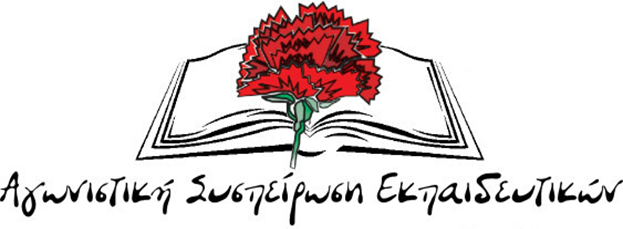 ΝΑ ΟΡΓΑΝΩΣΟΥΜΕ ΤΗΝ ΠΑΛΗ ΜΑΣ ΕΝΑΝΤΙΑ ΣΤΗΝ
ΑΝΤΙΛΑΙΚΗ – ΑΝΤΙΕΚΠΑΙΔΕΥΤΙΚΗ ΠΟΛΙΤΙΚΗ! ΚΑΜΙΑ ΑΝΑΜΟΝΗ! ΠΕΡΝΑΜΕ ΣΤΗΝ ΑΝΤΕΠΙΘΕΣΗ!Οι μέρες που έρχονται χρειάζεται να γίνουν μέρες αγώνα, μέρες ανάτασης του κινήματος και πραγματικού ξεσηκωμού!! Θέτουμε στο επίκεντρο του αγώνα μας αιτήματα και στόχους πάλης που αφορούν την ικανοποίηση των αναγκών μας, το δικαίωμα να ζούμε με αξιοπρέπεια εμείς και οι μαθητές μας.Η «μεταμνημονιακή» εποχή για την οποία μιλάνε η κυβέρνηση ΣΥΡΙΖΑ – ΑΝΕΛ, η ΝΔ και ο ΣΕΒ, φέρνει νέα μέτρα, νέα επίθεση στη ζωή μας, μια σύγχρονη εργασιακή ζούγκλα ειδικά για τη νέα γενιά. Τα κέρδη των επιχειρηματικών ομίλων, για τα όποια κόπτονται όλα μαζί τα κόμματα «που πίνουν νερό» στο όνομα της Ε.Ε, και τα λαϊκά δικαιώματα δε συμβιβάζονται. Μόνο στο δρόμο της σύγκρουσης υπάρχει ΕΛΠΙΔΑ για τους ΕΡΓΑΖΟΜΕΝΟΥΣ!!Δυναμώνουμε την πάλη μας – τις διεκδικήσεις μας για:Αυξήσεις στους μισθούς, επαναφορά 13ου – 14ου μισθού, ξεπάγωμα των Μ.Κ., αναγνώριση της διετίας 2016 – 2017 στη μισθολογική εξέλιξη.Κατάργηση της αντιαπεργιακής τροπολογίας. Κάτω τα χέρια από τα συνδικάτα και την ΑΠΕΡΓΙΑ.Κατάργηση της τροπολογίας που ποινικοποιεί τον αγώνα ενάντια στους πλειστηριασμούς. Κανένα σπίτι εργατικών λαϊκών οικογενειών στα χέρια τραπεζίτη.Μόνιμη και σταθερή δουλειά για όλους! Άμεσο μόνιμο διορισμό όλων των συναδέλφων που έχουν  δουλέψει τα τελευταία χρόνια στην εκπαίδευση (πάνω από 25.000), ώστε να καλυφθούν στοιχειώδεις ανάγκες των σχολείων. Καμία απόλυση συμβασιούχου-αναπληρωτή. ΑΜΕΣΗ εξίσωση των δικαιωμάτων μονίμων και συμβασιούχων - αναπληρωτών εκπαιδευτικών.Δίχρονη Υποχρεωτική Προσχολική Αγωγή. Νήπια - προνήπια στο Δημόσιο Νηπιαγωγείο. Καμία σκέψη για πέρασμα των Νηπιαγωγείων στους ΟΤΑ. Να μην περάσουν οι σχεδιασμοί της κυβέρνησης για το «νέο Λύκειο».ΑΠΟΧΗ από κάθε διαδικασία της αντιδραστικής κρατικής αξιολόγησης σε όλα τα επίπεδα.Κάτω τα χέρια από το ωράριο και τα εργασιακά μας δικαιώματα. Σύγχρονες υποδομές και συνθήκες εργασίας (π.χ. αίθουσες, εποπτικό υλικό, βιβλιοθήκες, τεχνολογικά μέσα). ΟΧΙ στις συγχωνεύσεις - καταργήσεις σχολείων και τμημάτων. Εδώ και τώρα 20 μαθητές στα τμήματα γενικής παιδείας και 10 στα εργαστήρια και τις κατευθύνσεις.ΟΧΙ στον εκπαιδευτικό – πολυεργαλείο. Πρόσληψη εξειδικευμένου προσωπικού για την υλοποίηση του προγράμματος των σχολικών γευμάτων. Κάθε εκπαιδευτικός να διδάσκει το αντικείμενό του. ΟΧΙ στη συμπλήρωση ωραρίου μονίμων συναδέλφων στην Ειδική Αγωγή. Αναβάθμιση των δομών της Ειδικής Αγωγής. Λειτουργία παντού Τμημάτων Ένταξης. Κάθε παιδί στη δομή που έχει ανάγκη.  Ένας δάσκαλος ανά μαθητή στην Παράλληλη στήριξη.Ένταξη όλων των προσφυγόπουλων στο Δημόσιο σχολείο και τα πρωινά τμήματα. Δημιουργία όλων των απαραίτητων υποδομών (π.χ. αίθουσες), πρόσληψη του κατάλληλου προσωπικού (π.χ. εκπαιδευτικοί, ψυχολόγοι κοιν. λειτουργοί). Έξω οι ΜΚΟ από τα σχολεία.Αύξηση των δαπανών για την Παιδεία από τον κρατικό προϋπολογισμό, ούτε 1€ από την τσέπη των λαϊκών οικογενειών για τη λειτουργία του σχολείου. Κατάργηση της επιχειρηματικής δράσης στην Παιδεία.Λεφτά για τη μόρφωση των παιδιών όχι για το ΝΑΤΟ και τους πολεμικούς εξοπλισμούς. Καμία εμπλοκή της χώρας μας στους ιμπεριαλιστικούς σχεδιασμούς στην περιοχή μας (Βαλκάνια, Αιγαίο κ.τ.λ).Η πανεργατική απεργία στις 14 Δεκέμβρη 2017, η απεργία των Ομοσπονδιών, των Εργατικών Κέντρων και των συνδικάτων στις 12 Γενάρη, τα συλλαλητήρια και οι κινητοποιήσεις όλου του προηγούμενου διαστήματος,  έδωσαν μια πρώτη απάντηση στα αντιλαϊκά μέτρα που έφερε η κυβέρνηση για να κλείσει μια ακόμα αντιλαϊκή αξιολόγηση. Αυτοί οι αγώνες ακύρωσαν την προσπάθεια της κυβέρνησης ΣΥΡΙΖΑ – ΑΝΕΛ να περάσει «στα μουλωχτά» την κατάργηση του απεργιακού δικαιώματος, τους πλειστηριασμούς λαϊκών κατοικιών, τις σκληρές περικοπές σε προνοιακά  επιδόματα, τις ανατροπές στο ωράριο και τα εργασιακά των εκπαιδευτικών, τις νέες συγχωνεύσεις σχολείων. Οι εργαζόμενοι δείξαμε ένα μέρος της δύναμής μας!!Της δύναμης του συλλογικού και οργανωμένου αγώνα απέναντι στην πολιτική που ματώνει καθημερινά το λαό μας για να εξασφαλίσει νέα προνόμια και κέρδη στο μεγάλο κεφάλαιο. Αυτός είναι ο μόνος δρόμος για να υπερασπιστούμε τη ζωή και τα δικαιώματά μας.Δεκάδες Σύλλογοι και ΕΛΜΕ σε όλη την Ελλάδα βρέθηκαν σε κοινό αγώνα και βηματισμό με Ομοσπονδίες, Εργατικά Κέντρα και συνδικάτα που κήρυξαν απεργία στις 12 Γενάρη. Ξεπέρασαν τα εμπόδια του κυβερνητικού – εργοδοτικού συνδικαλισμού, την άθλια στάση της ΑΔΕΔΥ, η οποία τάχθηκε με την πλευρά της κυβέρνησης, του ΣΕΒ και του κουαρτέτου, αφού δεν κήρυξε καν απεργιακή κινητοποίηση στην πιο κρίσιμη στιγμή, τη στιγμή που η κυβέρνηση είχε φέρει για ψήφιση στη Βουλή το πολυνομοσχέδιο που ουσιαστικά καταργεί το πιο ιερό δικαίωμα των εργαζομένων, το δικαίωμα στην απεργία. Στον ίδιο δρόμο κινήθηκαν και οι πλειοψηφίες σε ΔΟΕ – ΟΛΜΕ ακολουθώντας την ΑΔΕΔΥ. Αυτές οι ηγεσίες, ενώ χύνουν κροκοδείλια δάκρυα για τα μέτρα που τσακίζουν τον κόσμο της εκπαίδευσης, στην ουσία στηρίζουν την πολιτική που από χίλιες πλευρές φέρνει Μνημόνια διαρκείας.Πορεύονται κάτω από τη σημαία της ΕΕ, τη στρατηγική της ανταγωνιστικότητας, της δήθεν καλής «αξιολόγησης» στο Δημόσιο.Σε θέσεις μάχης για τα μέτρα που δρομολογούνται στην εκπαίδευση!!Οι ανατροπές στα εργασιακά δικαιώματα και η προσπάθεια αύξησης του ωραρίου στην εκπαίδευση, με την προώθηση του υποχρεωτικού 30ωρου, η προσπάθεια αποχαρακτηρισμού της ώρας σίτισης στο ολοήμερο ως διδακτικής δε θα περάσουν. Οι ανατροπές στο ωράριο δεν αφορούν απλά και μόνο το πόσες ώρες θα μένει ο εκπαιδευτικός στο σχολείο, αλλά συνολικότερα αλλαγές που αφορούν τη δομή και το περιεχόμενο του σχολείου. Καλούμε τους Συλλόγους Διδασκόντων, σε όλα τα σχολεία, να διαφυλάξουν με δημοκρατικό και συλλογικό τρόπο τα εργασιακά μας δικαιώματα. Κανείς/καμιά δεν είναι υποχρεωμένος/-η να κάθεται στο σχολείο πέραν του διδακτικού του ωραρίου, εφόσον ο Σύλλογος Διδασκόντων δεν του έχει αναθέσει κάποια επιπλέον εξωδιδακτική εργασία. Σε κάθε περίπτωση δεν είναι υποχρεωμένος να παραμείνει για εργασίες που σχετίζονται με την αξιολόγηση και την αυτοαξιολόγηση υλοποιώντας την απόφαση για αποχή από κάθε διαδικασία αξιολόγησης.Για όλα τα παραπάνω το σωματείο και η ΟΛΜΕ να παρέχει συνδικαλιστική κάλυψη στους συναδέλφους καλώντας τους ταυτόχρονα να καταγγέλλουν φαινόμενα αυθαιρεσίας από την πλευρά της διοίκησης. Μπαίνουμε μπροστά για να αποτρέψουμε τον νέο γύρο συγχωνεύσεων τμημάτων και σχολείων, όχι μόνο των απομακρυσμένων περιοχών αλλά και των αστικών κέντρων, που προετοιμάζει η κυβέρνηση με το νέο ασφυκτικό πλαίσιο κριτηρίων που ψήφισε στο πολυνομοσχέδιο (π.χ. συστεγαζόμενα). Το σχέδιο για την αναμοριοδότηση εντάσσεται σε πολλές περιπτώσεις (π.χ. αποχαρακτηρισμός δυσπρόσιτων, υποβάθμιση σχολείων) σ’ αυτήν την κατεύθυνση.Ετοιμάζουν ένα ακόμα πιο ταξικό και ανταγωνιστικό σχολείο. Το σχέδιο της κυβέρνησης για το «νέο Λύκειο» και τον τρόπο πρόσβασης αυτό τον στόχο υπηρετεί. Συνεχίζεται η κυβερνητική κοροϊδία στην Προσχολική Αγωγή.Με την πρόταση για «τις νέες δομές υποστήριξης του εκπαιδευτικού έργου», προωθούνται μια σειρά αντιδραστικές αλλαγές στη δομή και το περιεχόμενο της εκπαίδευσης, κυρίως στο κρίσιμο κομμάτι της παιδαγωγικής ευθύνης και καθοδήγησης. Προωθείται η αυτονομία – αποκέντρωση της σχολικής μονάδας δηλαδή τα σχολεία πολλών ταχυτήτων. Διαμορφώνεται το έδαφος για νέες, βαθύτερες, αντιδραστικές ανατροπές στο περιεχόμενο του σχολείου, στους στόχους της εκπαίδευσης, οι οποίοι θα πρέπει να ταυτίζονται όλο και περισσότερο με τις τρέχουσες ανάγκες της αγοράς.Ταυτόχρονα προωθούνται οι διαδικασίες αξιολόγησης στην εκπαίδευση. Επιβεβαιώνουμε την απόφασή μας για αποχή από κάθε διαδικασία αξιολόγησης σε όλα τα επίπεδα με όποιο πέπλο και αυτή εμφανιστεί (π.χ. αυτοαξιολόγηση της σχολικής μονάδας).Ετοιμάζουν νέο σύστημα προσλήψεων – απολύσεων αναπληρωτών. Είναι μνημονιακή δέσμευση μέσα στον Μάρτη να καθορίσουν τα λεγόμενα κριτήρια για προσλήψεις και «διορισμούς». Με δεδομένο ότι οι διορισμοί είναι παγωμένοι για 8 χρόνια και έχουν ψηφίσει παράταση της αδιοριστίας έως το 2019, η όλη συζήτηση είναι άλλη μια κυβερνητική απάτη. Γιατί όταν μιλάς για κριτήρια διορισμών και την ίδια στιγμή λες ότι δε θα γίνει ΚΑΝΕΝΑΣ διορισμός, εξαπατάς και κοροϊδεύεις!Η αλήθεια είναι ότι τα λεγόμενα κριτήρια διορισμών θα αφορούν τελικά το ποιοι αναπληρωτές συνάδελφοί μας θα απολυθούν. Δε δεχόμαστε την ανακύκλωση της ανεργίας μέσα από τις συνεχείς αλλαγές στους πίνακες  των αναπληρωτών. Εδώ και τώρα 25.000 μόνιμοι διορισμοί εκπαιδευτικών. Μονιμοποίηση όλων των αναπληρωτών. Δε θα διαλέξουμε εμείς ποιοι συνάδελφοί μας θα απολυθούν!Μόνο οι οργανωμένοι, μαζικοί αγώνες μπορούν να βάλουν εμπόδια, αυτό φοβούνται,
μόνη δύναμη η οργάνωση και η συμμετοχή μας. Μόνο η κοινή δράση με το υπόλοιπο εργατικό κίνημα, με τους γονείς των μαθητών μας μπορεί να κάνει αποτελεσματική την πάλη μας γιατί η μόρφωση είναι λαϊκό δικαίωμα!!Συνεχίζουμε την πάλη μας απέναντι στο σύνολο της αντιλαϊκής πολιτικής με ολοκληρωμένο πρόγραμμα δράσης που έχει κλιμάκωση και προοπτική:Προχωράμε σε πολύμορφες πρωτοβουλίες ενημέρωσης και κινητοποίησης των συνάδελφων ενάντια στα αντιλαϊκά μέτρα και τις εξελίξεις στην Παιδεία (π.χ. έκδοση ενημερωτικού υλικού, ανακοινώσεων, πανό, εξορμήσεις, συζητήσεις στα σχολεία, ενημερώσεις γονέων & συνεντεύξεις τύπου).Τη Δευτέρα 12 Φλεβάρη στις 6 μ.μ. στα γραφεία της ΔΟΕ πραγματοποιούμε Παναττική σύσκεψη Συλλόγων, ΕΛΜΕ και Επιτροπών Αναπληρωτών για την οργάνωση της πάλης ενάντια στα μέτρα για την Παιδεία, τους πλειστηριασμούς, για τη διεκδίκηση μόνιμων διορισμών και την προετοιμασία πανεργατικής απεργίας.Μέσα στον Φλεβάρη προχωράμε σε συσκέψεις αναπληρωτών συναδέλφων σε επίπεδο σωματείου.Στις 20 Φλεβάρη συμμετέχουμε μαζί με όλα τα συνδικάτα στις κινητοποιήσεις ενάντια στη δίκη των 35 συνδικαλιστών του ΠΑΜΕ για κινητοποίηση στο Υπουργείο Εργασίας επι Υπουργίας Βρούτση – Ν.Δ. Στις 21 Φλεβάρη απαντάμε μαχητικά με κινητοποίηση στο Υπουργείο Πλειστηριασμών (Οικονομικών), όταν θα ξεκινήσουν ξανά οι ηλεκτρονικοί πλειστηριασμοί, για να προστατεύσουμε τη λαϊκή περιουσία.Από 26 Φλεβάρη έως 2 Μάρτη προχωράμε σε εβδομάδα δράσης με θέμα: «Εδώ και τώρα μαζικοί μόνιμοι διορισμοί εκπαιδευτικών – Μονιμοποίηση των συμβασιούχων – ΟΧΙ στα κριτήρια απολύσεων αναπληρωτών – εξίσωση δικαιωμάτων μόνιμων και αναπληρωτών». Η εβδομάδα ξεκινάει τη Δευτέρα 26 Φλεβάρη με Παναττική σύσκεψη αναπληρωτών στις 6 μ.μ. στα γραφεία της ΔΟΕ και κορυφώνουμε την Παρασκευή 2 Μάρτη με συγκεντρώσεις των σωματείων  στο Υπ. Παιδείας στις 13.00 (αποφασίζουμε για διευκόλυνση των συνάδελφων 2ωρη στάση εργασίας 11:30 – 1:15 για το πρωινό ωράριο και 3ωρη στάση εργασίας 1:15 – 4:00 για το απογευματινό ωράριο). 1 και 2 του Μάρτη πραγματοποιούμε αντίστοιχη συγκέντρωση στις έδρες των Περιφερειών σε όλη τη χώρα.Κορυφώνουμε τη δράση μας με νέα πανεργατική απεργία το πρώτο 15νθήμερο του Μάρτη από κοινού με Ομοσπονδίες, συνδικάτα και Εργατικά Κέντρα του Ιδιωτικού Τομέα.Σε κάθε περίπτωση, εάν έχουμε – πριν την απεργία του Μάρτη – κατάθεση νομοσχεδίου με αντιδραστικές – αντιεκπαιδευτικές ρυθμίσεις, προχωράμε σε νέες έκτακτες Γενικές Συνελεύσεις και κινητοποιήσεις. Απαντάμε δυναμικά με πανεκπαιδευτικά συλλαλητήρια και απεργιακές κινητοποιήσεις.ΑΘΗΝΑ,  Φλεβάρης 2018